بسمه تعالی                                                                                تاریخ : .../.../.......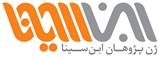                               فرم ثبت نام در دورههای کارآموزیاینجانب                  اعلام میدارم قوانین فعالیت در مجموعه علمی، پژوهشی،آزمایشگاه ژن پژوهان ابن سینا را به طور کامل مطالعه نموده و با علم به مسئولیت در قبال حفاظت از تجهیزات و لزوم جبران و پرداخت خسارات وارده به آنها، سفته/چک به شماره                      بابت ضمانت کارآموزی به صورت امانی توسط اینجانب در اختیار مجموعهی مذکور قرار داده شده است که در انتهای دوره با تحویل رسید دریافتی به شماره                      قابل استرداد خواهد بود.                                                                                                                                               نام و نام و خانوادگی                                                                                                                                                       امضا  نام و نام خانوادگی:نام و نام خانوادگی:نام پدر:نام پدر:تاریخ تولد:محل تولد:محل تولد:شماره شناسنامه:شماره شناسنامه:محل صدور:کد ملی:کد ملی:ملیت:ملیت:وضعیت تاهل:  نشانی محل سکونت:                                                                        تلفن ثابت:                                 تلفن همراه:                                         نشانی محل سکونت:                                                                        تلفن ثابت:                                 تلفن همراه:                                         نشانی محل سکونت:                                                                        تلفن ثابت:                                 تلفن همراه:                                         نشانی محل سکونت:                                                                        تلفن ثابت:                                 تلفن همراه:                                         نشانی محل سکونت:                                                                        تلفن ثابت:                                 تلفن همراه:                                         مشخصات تحصیلی:       رشته تحصیلی                              گرایش                            دانشگاه                               سال ورودمشخصات تحصیلی:       رشته تحصیلی                              گرایش                            دانشگاه                               سال ورودمشخصات تحصیلی:       رشته تحصیلی                              گرایش                            دانشگاه                               سال ورودمشخصات تحصیلی:       رشته تحصیلی                              گرایش                            دانشگاه                               سال ورودمشخصات تحصیلی:       رشته تحصیلی                              گرایش                            دانشگاه                               سال ورود متقاضی شرکت در دوره کارآموزی: متقاضی شرکت در دوره کارآموزی: متقاضی شرکت در دوره کارآموزی: متقاضی شرکت در دوره کارآموزی: متقاضی شرکت در دوره کارآموزی:Real time-PCR □ □PCR □PCRاصول محلول سازی در آزمایشگاه ژنتیک □اصول محلول سازی در آزمایشگاه ژنتیک □استخراج DNA  □استخراج RNA □استخراج RNA □انواع الکتروفورز ماکروملکولها □انواع الکتروفورز ماکروملکولها □الایزا □طراحی پرایمر و پروب □طراحی پرایمر و پروب □SPSS □SPSS □بیوانفورماتیک مقدماتی □بیوانفورماتیک پیشرفته □بیوانفورماتیک پیشرفته □کاربرد کامپیوتر در علوم بیولوژی □کاربرد کامپیوتر در علوم بیولوژی □روش تحقیق در علوم بیولوژی □اصول نگارش مقاله و پایان نامه نویسی □اصول نگارش مقاله و پایان نامه نویسی □آشنایی با نرم افزار EndNote □آشنایی با نرم افزار EndNote □آمار زیستی □کارآموزی عمومی □کارآموزی عمومی □سایرسایرشرکت در دوره به صورت                           خصوصی □                                          نیمه خصوصی □شرکت در دوره به صورت                           خصوصی □                                          نیمه خصوصی □شرکت در دوره به صورت                           خصوصی □                                          نیمه خصوصی □شرکت در دوره به صورت                           خصوصی □                                          نیمه خصوصی □شرکت در دوره به صورت                           خصوصی □                                          نیمه خصوصی □